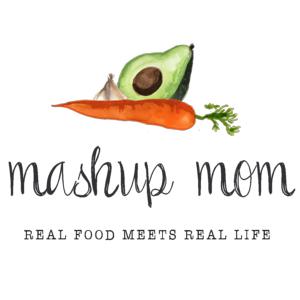 Dairy & refrigerated8 oz block Happy Farms mozzarella, $2.09 (Mon, Thurs)
5 oz Emporium Selection shredded Parmesan, $2.49 (Tues, Thurs)GroceryL’Oven Fresh deli rolls, $2.39 (Mon)
Specially Selected Italian bread, $3.89 (Sun)
Bag of Clancy’s sea salt & vinegar kettle chips, $1.99 (Mon)
Tuscan Garden mild giardiniera, $3.69 (Mon, Weds)
32 oz box Simply Nature organic chicken broth, $1.89 (Weds, Fri)
32 oz Simply Nature organic vegetable broth, $1.89 (Tues)
Simply Nature organic tomato basil pasta sauce, $1.99 (Sun)
12 oz box Reggano farfalle (bowtie pasta), $.95 (Sun)
2 cans Dakota’s Pride great northern beans, $1.42 (Tues)
1 can Dakota’s Pride cannellini beans, $.79 (Tues)
Can of Happy Harvest tomato paste, $.75 (Sun)
Can of Happy Harvest diced tomatoes, $.89 (Tues)
Can of Happy Harvest cut green beans, $.64 (Sun)Meat & seafood4.5 lbs bone-in chicken thighs, $7.16 (Sun, Mon)
14 oz Old Neighborhood shaved beef, $5.99 (Weds)
2.5 lbs thin sliced boneless pork chops, $8.23 (Thurs, Fri)Produce2 mangoes, $1.38 (Weds)
2 packs 8 oz whole white mushrooms, $1.98 (Weds, Fri)
Bag of classic coleslaw, $1.19 (Weds)
Bag of garden salad, $1.49 (Tues)
8 oz bag of spinach, $1.29 (Tues)
32 oz carrots, $1.89 (Mon, Tues, Fri)
1 lb broccoli crowns, $1.99 (Thurs)
3 lbs yellow onions, $2.69 (Tues, Weds, Fri)
3 heads garlic, $1.49 (Tues, Weds, Thurs, Fri)
10 oz container grape tomatoes, $1.99 (Fri)
24 oz tomatoes on the vine, $2.29 (Tues, 
1 avocado, $.49 (Tues)-----Total: $69.29*** Staple items you’ll need: Check for pantry staples, seasonings, & condiments that are used in this week’s recipes, but not included in the shopping list:Olive oil, butter, sugar oregano, basil, parsley, garlic powder, Italian seasoning, paprika, black pepper, sea salt, seasoned salt, salt, salad dressing of choice** Note: You can often substitute something else and/or omit some of these items, depending on the recipe. Read through the recipes before shopping, to see where you may need to re-stock your own pantry staples.ALDI Meal Plan week of 7/9/23 – Find the recipes at MashupMom.comALDI Meal Plan week of 7/9/23 – Find the recipes at MashupMom.comSundayShredded Italian chicken over pasta, garlic breadMondayLeftover shredded Italian chicken sandwiches, potato chips, carrot sticksTuesdaySimple vegetarian white bean soup, side saladWednesdayBeef & cabbage stir fry with giardiniera, mangoesThursdayBroiled Parmesan pork chops & broccoli, broiled tomatoesFridaySkillet pork chops w/ mushrooms & tomatoes, glazed carrotsSaturdayLeftovers, pizza night, carryout, mix it up!